Структурное подразделение «Детский сад №2 «Улыбка»МБДОУ «Детский сад «Радуга» комбинированного вида» Рузаевского муниципального района«Волшебные коробочки»(многофункциональное пособие своими руками)Воспитатель 1 младшей группыМишина Е. А.Актуальность.В Федеральном государственном стандарте дошкольного образования одним из принципов выступает формирование познавательных интересов и познавательных действий ребенка через включение его в различные виды деятельности, что указывает на необходимость создания и оснащения развивающей предметно-пространственной среды. Обучение лучше осуществлять в естественном, самом привлекательном для дошкольников виде деятельности – игре. Достоинства игровой деятельности известны всем. В процессе игры развиваются целеполагание, планирование, умение анализировать результаты, воображение, символическая функция сознания. Несомненным достоинством игры является и внутренний характер мотивации. Дети играют потому, что им нравится сам игровой процесс. В программе “Детство”, которая реализуется в нашем дошкольном учреждении, достаточно ярко представлен раздел по развитию сенсорики у детей младшего дошкольного возраста, но все - таки интерес у дошколят недостаточный и неустойчивый. В связи с этим мы стали использовать в работе с детьми игровые занимательные пособия, позволяющие нам удержать их внимание до конца занятия. Сенсорная коробка – универсальное средство для развития детей, так как она призвана развивать не только мелкую моторику, координацию движений, восприятие и формирование знаний о внешних свойствах предметов и материалов, но благодаря ей у ребенка через тактильные ощущения развиваются такие психические процессы, как воображение, внимание, память, мышление и, конечно же, речь, которая напрямую зависит от действий рук и пальцев. Кроме того, благодаря сенсорной коробке дети получают знания об окружающем мире через практические действия, опытно-экспериментальным путем, а главное – самостоятельно, что является необходимым условием формирования познавательной сферы дошкольника.Описание: При работе с данным   дидактическим пособием основным направлением деятельности стало детское элементарное экспериментирование. Мы   разделили все игры – занятия на три блока: Живая природа, Неживая природа, Человек. Рукотворный мир. Емкость для наполнения подойдет практически любая, главное - чтобы она была удобной, безопасной и вместительной. Мы рекомендуем пластиковый контейнер не большого объема на каждого ребенка.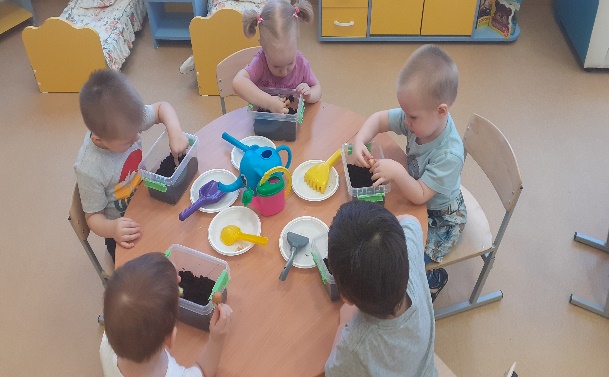 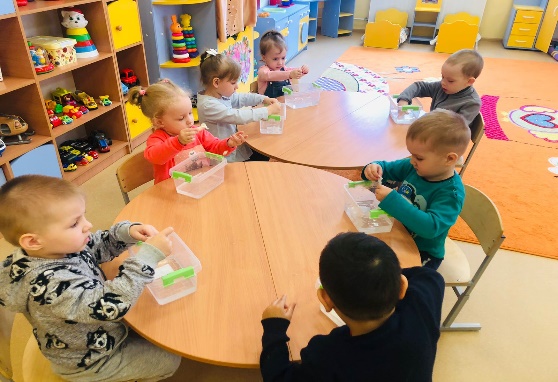 Наполнители для сенсорных коробок также разнообразны, в зависимости от поставленных задач, они могут быть следующими :· Всевозможные крупы: гречка, рис (обычный и окрашенный), пшено, перловка, манка, овсянка.· Бобовые: фасоль, горох, чечевица.· Макароны, мука, сахар, соль, крахмал.· Кофе молотый и в зернах, чай.· Природный материал: песок (натуральный и окрашенный), земля, глина, трава свежая и сено, листья, стружки и опилки, камни, перья.·        Водный наполнитель: вода простая и газированная, лед, снег, молоко, мыльный раствор, масло, гидрогель.· Бумажный: кусочки бумаги и фольги, конфетти, серпантин.· Текстиль и швейная фурнитура: ленты, кружева, веревки, кусочки ткани.· Вата, ватные диски, кусочки поролона и губки.Предметы, с которыми можно играть:· Мелкие фигурки животных и людей;· Кубики;· Кольца;· Шарики;· Лоскуты;· Камушки;· Игрушечные фрукты;· Искусственные и настоящие растения;· Лопатки, ложки, грабли;· Мисочки, чашки, щипцы;· Груша для воды, сито, воронка и др.Формы и методы  используемые в образовательном процессе:· Совместные  игровые занятия воспитателя с детьми;· Самостоятельная деятельность детей.Цель многофункционального дидактического пособия:Развитие  познавательной активности детей младшего дошкольного возраста.Это пособие помогает решать множество задач: -формирование осознанно - правильного отношения к объектам неживой природы,- развитие сенсорных способностей детей- формирование умения экспериментировать, - развитие желания общаться с природой и отражать свои впечатления через различные виды деятельности,- развитие у ребенка фантазии, эмоциональности,- развитие речевой активности детей,- расширение знаний детей о свойствах предметов, явлений и их роли в окружающем мире,- накопление детьми эмоционально позитивного опыта общения с явлениями и объектами природы,Рассмотрим подробнее игровые занятия с этим пособием:Экспериментирование с неживой природойСвойства песка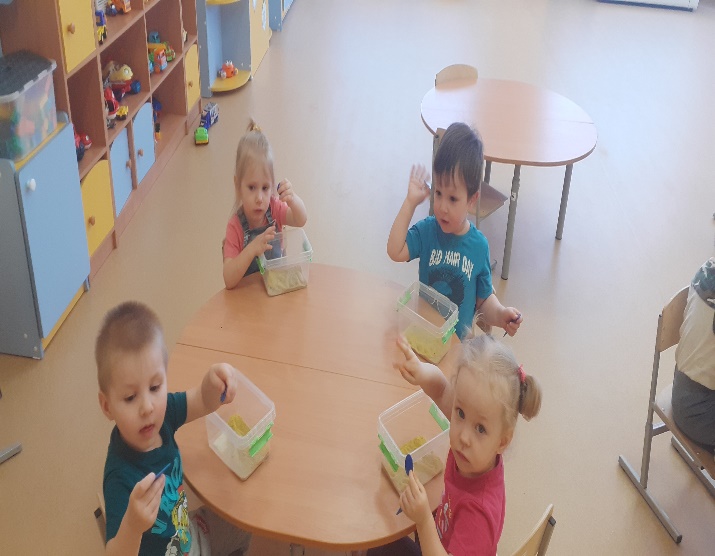 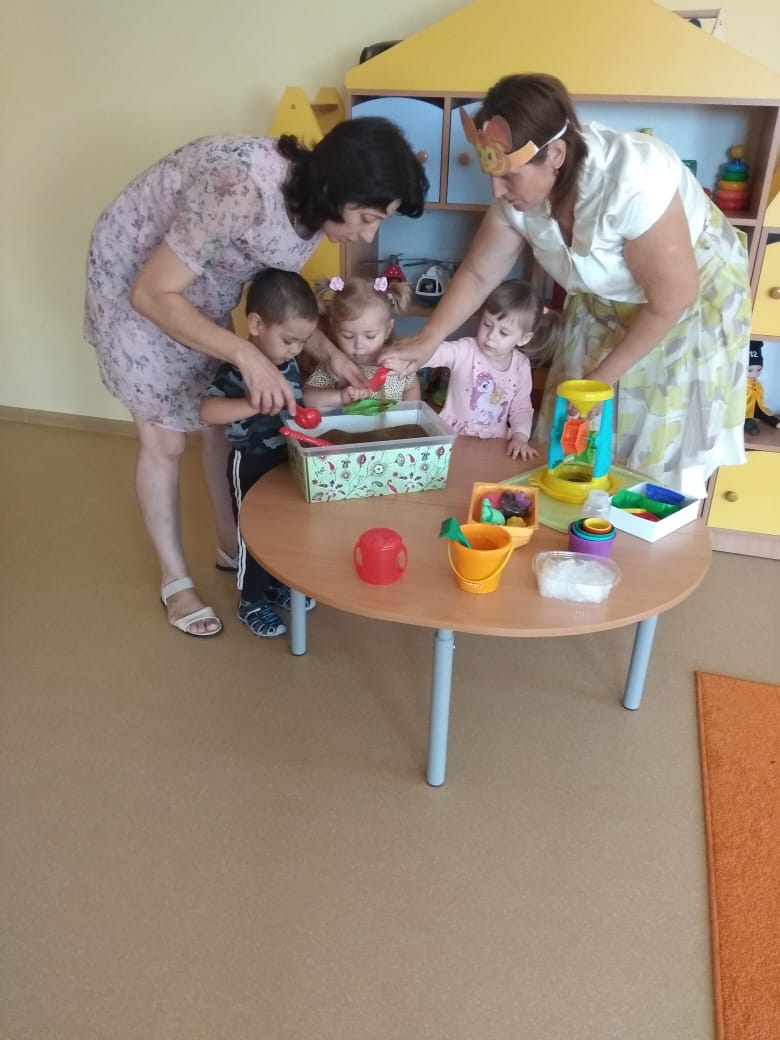 Свойства воды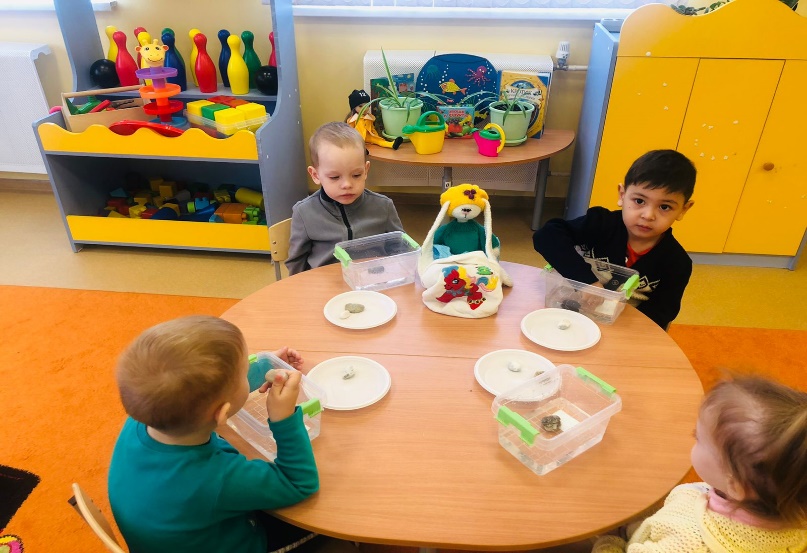 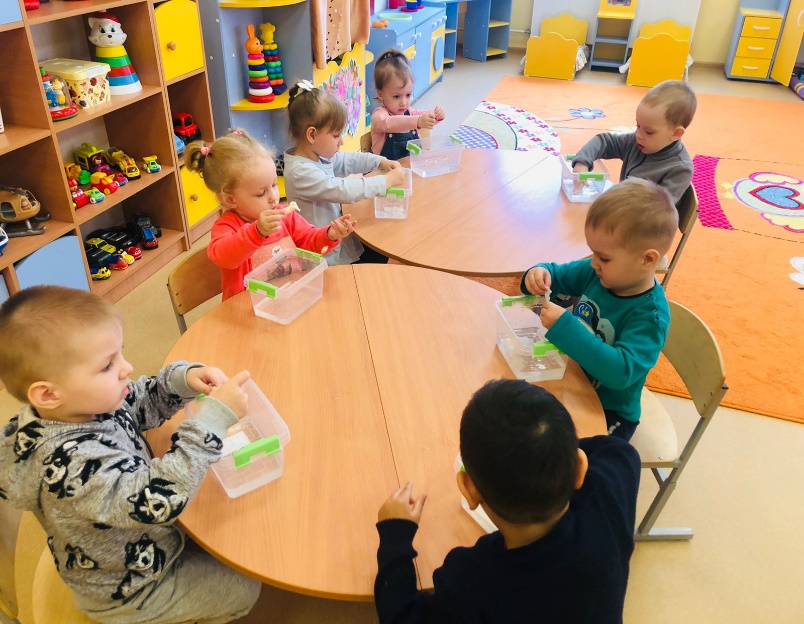 Экспериментирование с живой природойПосадка лука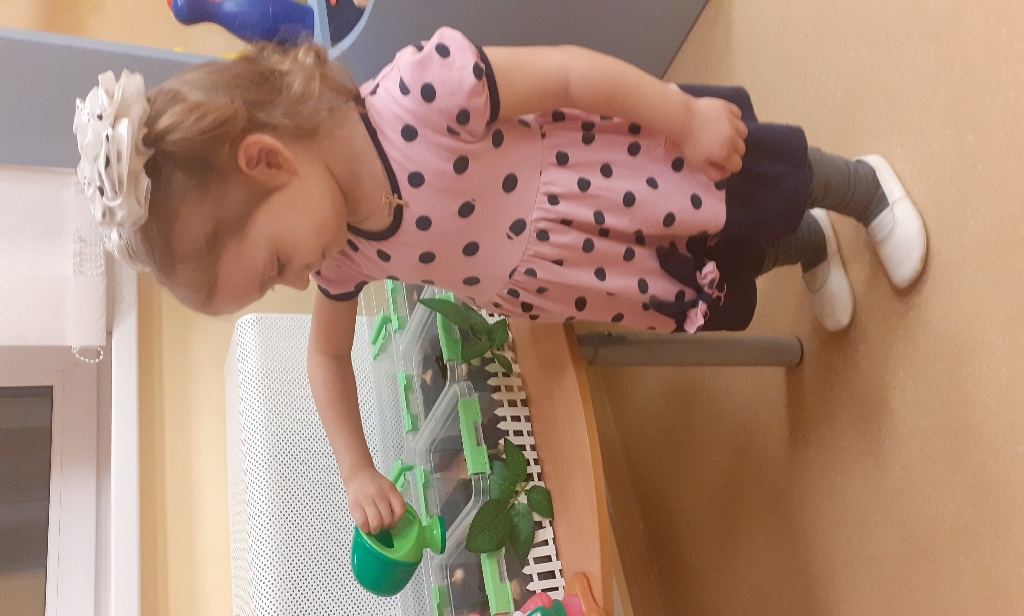 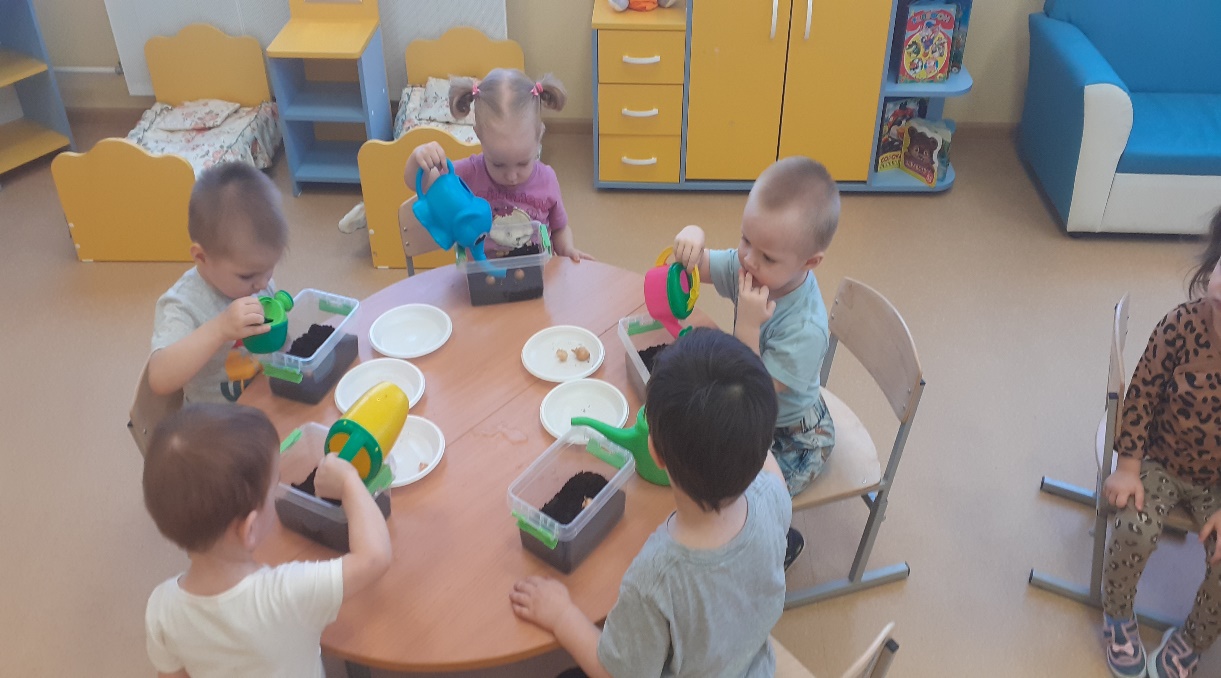 Человек рукотворный мирЭкспериментирование с бумагой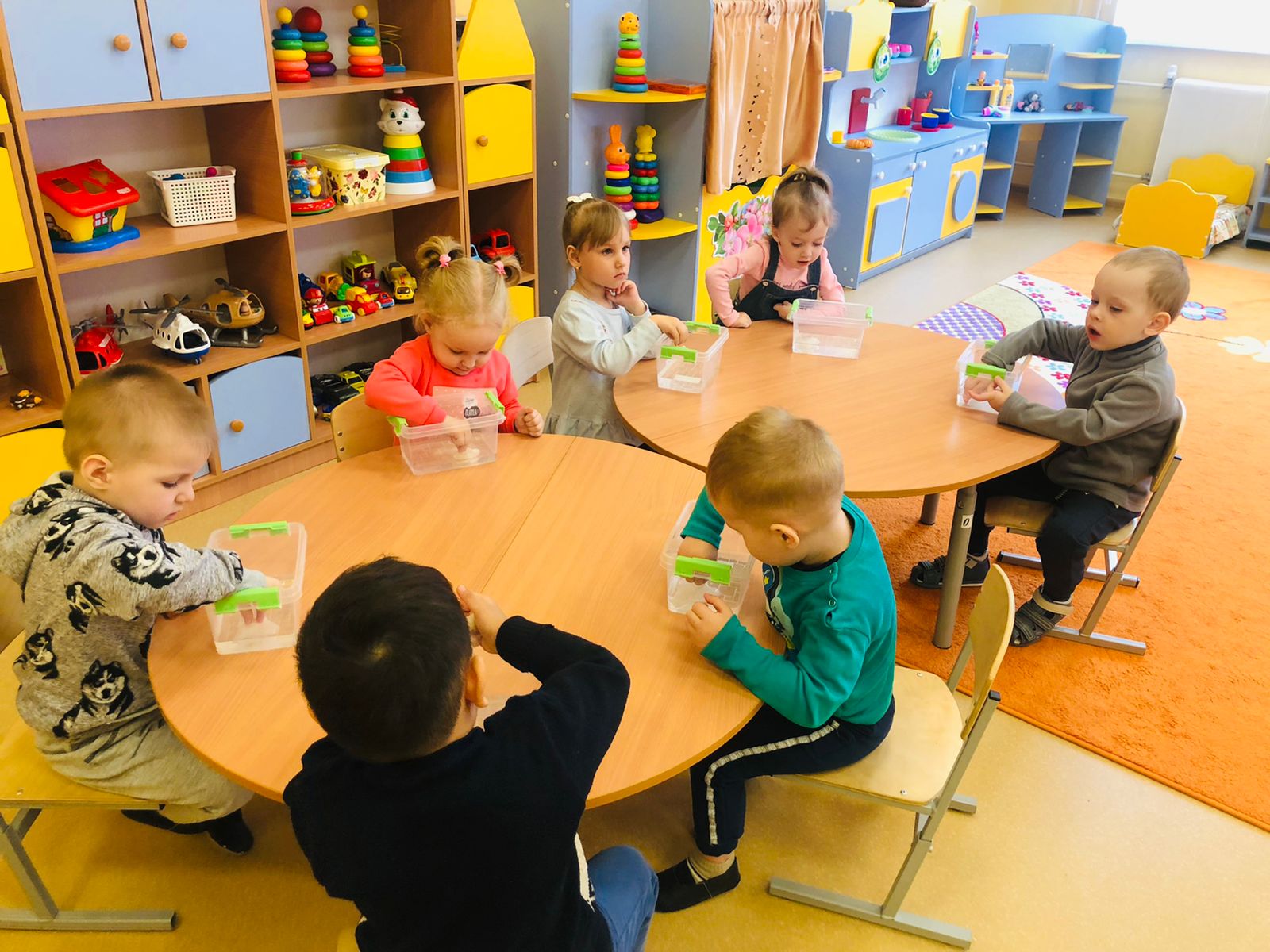 Экспериментирование с природными и неприродными материалами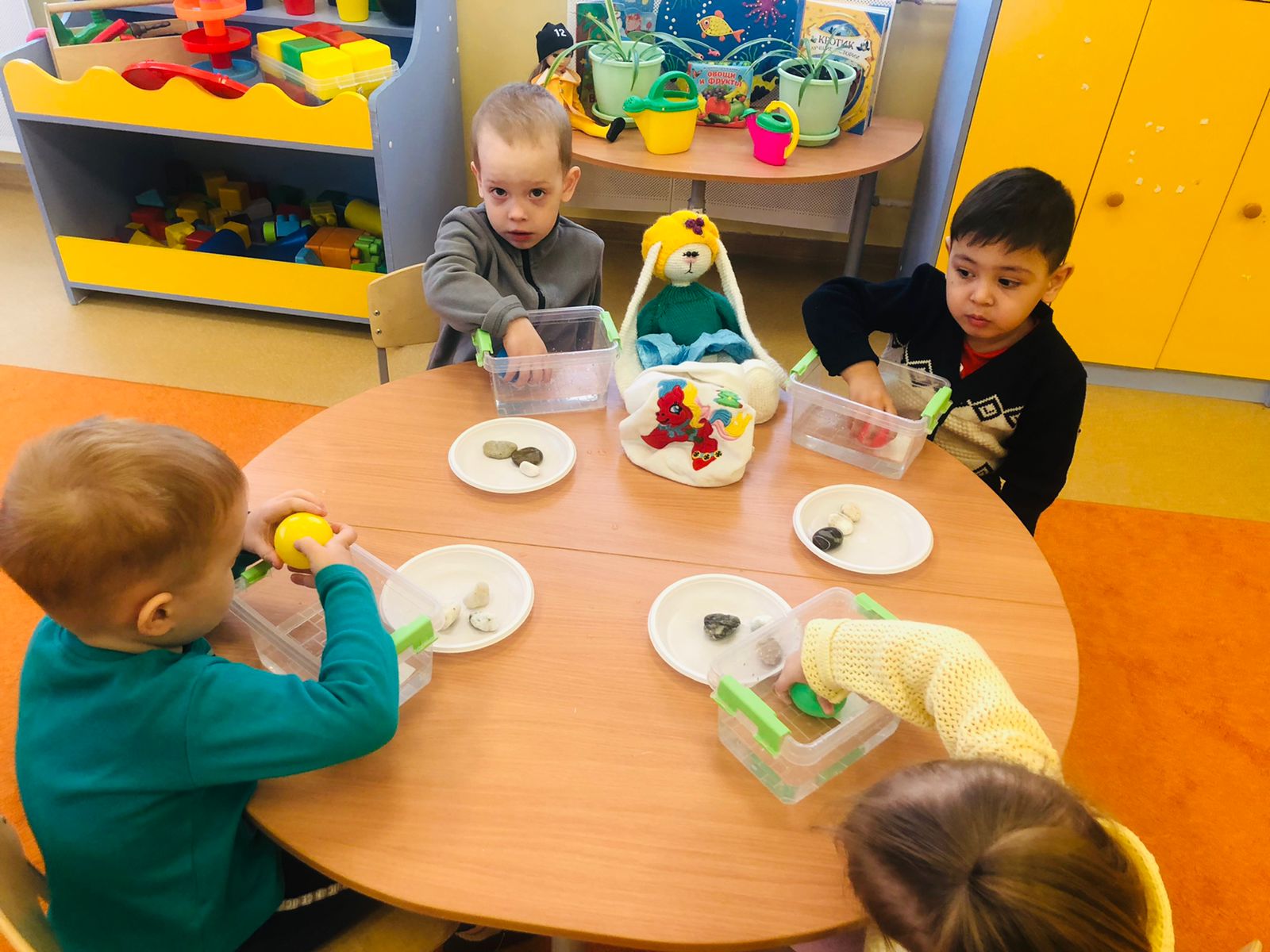 